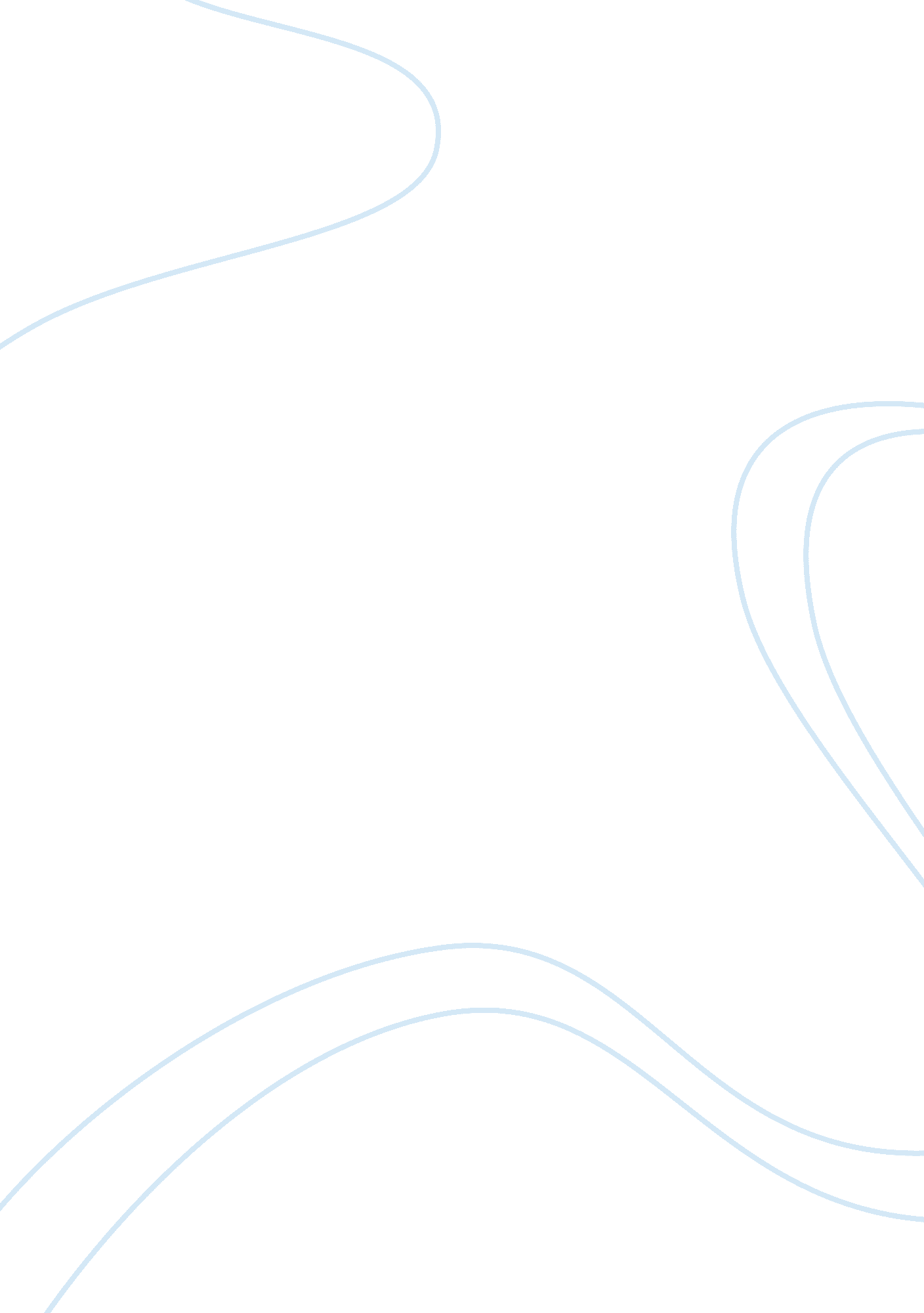 Cognitive psychologyPsychology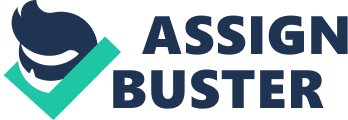 THE CONNECTION BETWEEN THE TOPICS OF HUMAN REASONING, PROBLEM SOLVING AND DECISION-MAKING THAT SHEDS LIGHT ON THE PROBLEM OF POVERTY Human reasoning brings about methods of solving different problems, from which specific decisions are made. This essay will describe the connection between topics of human reasoning, problem solving and decision making and how they shed light on the problem of poverty. 
The biggest connection across the topics of human reasoning, problem solving and decision making that shed light on the problem of poverty is that analyzing the problem of poverty depends on human reasoning, problem solving and decision making. Biased human reasoning will always bring bad problem solving strategies from which poor decisions on how to eradicate poverty will be made. This means that the problem of poverty cannot be eliminated without human reasoning, problem solving and decision making (Jensen, 2009) 
On the other hand, the problem of poverty might influence human reasoning, problem solving and decision making. Due to the problem of poverty, people are bound to make decisions that may be wrong because of poor reasoning and problem solving strategies. For example, research shows that poverty (especially where there is very poor nutrition) leads to poor brain development. Such poor brain development leads to poor reasoning, which in turn leads to poor strategies of solving problems and making decisions. Poor reasoning also leads to people’s poor performance in schools, hence failure to acquire jobs that may help them escape the wrath of poverty. (Jensen, 2009) 
From the discussion above, it is clear that the connection between human reasoning, problem solving and decision making is the dependency that exists between the two. The problems of poverty can better be clarified if there is proper reasoning, better problem solving strategies and decision making. At the same time, the problem of poverty can influence human reasoning, problem solving and decision making. 
Bibliography 
Jensen, E. “ Teaching with Poverty in Mind: How Poverty Affect Behaviour and Academic Performance.” (2009). Retrieved from http://www. ascd. org/publications/books/109074/chapters/how-poverty-affects-behavior-and-academic-performance. aspx. Accessed: 19th May, 2013 